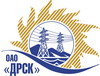 Открытое акционерное общество«Дальневосточная распределительная сетевая  компания»ПРОТОКОЛ ПЕРЕТОРЖКИПРЕДМЕТ ЗАКУПКИ: Открытый электронный запрос предложений на право заключения Договора на выполнение работ:  «Реконструкция ПС 110 кВ "СИ"» для нужд филиала ОАО «ДРСК» «Приморские электрические сети» Закупка проводится согласно ГКПЗ 2014г. раздела  2.2.1 «Услуги ТПиР»  № 2060  на основании указания ОАО «ДРСК» от  26.02.2014 г. № 35.Плановая стоимость закупки:  14 002 923,00  руб. без учета НДСДата и время процедуры вскрытия конвертов: 01.04.2014 г. 09:00 благовещенского времени	ПРИСУТСТВОВАЛИ: два члена постоянно действующей Закупочной комиссии 2-го уровня. ВОПРОСЫ ЗАСЕДАНИЯ ЗАКУПОЧНОЙ КОМИССИИ:В адрес Организатора закупки поступила две заявки на участие в  процедуре переторжки.Вскрытие конвертов было осуществлено в электронном сейфе Организатора закупки на Торговой площадке Системы B2B-ESV автоматически.Дата и время начала процедуры вскрытия конвертов с заявками на участие в закупке: 09:00 часов благовещенского времени 01.04.2014 г Место проведения процедуры вскрытия конвертов с заявками на участие в закупке: Торговая площадка Системы B2B-ESVРЕШИЛИ:Утвердить протокол переторжкиОтветственный секретарь Закупочной комиссии 2 уровня  ОАО «ДРСК»                       		     О.А. МоторинаТехнический секретарь Закупочной комиссии 2 уровня  ОАО «ДРСК»                           	 Е.Ю. Коврижкина            № 161/УТПиР-Пг. Благовещенск01 апреля 2014 г.№п/пНаименование Участника закупки и его адресОбщая цена заявки до переторжки, руб. без НДСОбщая цена заявки после переторжки, руб. без НДСОАО «Гидроэлектромонтаж» (г. Благовещенск, ул. Пионерская 204)13 500 000,0011 900 000,002.ОАО «Дальтехэнерго» (г. Владивосток ул. Уборевича, 10)13 000 000,0012 800 000,003.ООО «НЭМК»(г. Иркутск, п. Маршала Жукова 15/5)12 901 089,45не поступила4.ООО «ДВ Энергосервис»(г. Владивосток, ул. Снеговая, 42д)14 000 000,00не поступила